Characterization of the reproductive behaviour of the roan antelope (Hippotragus equinus)Mammalian biologyVanessa W. Kamgang, Tanja E. Wolf, Nigel C. Bennett1, Annemieke C. van der Goot, and Andre Ganswindt Corresponding author email: vanessa.wandja@gmail.com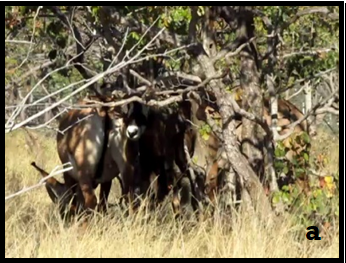 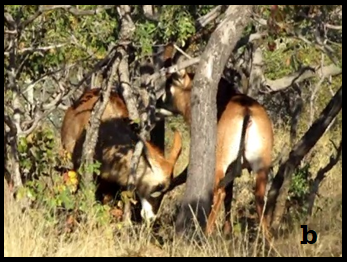 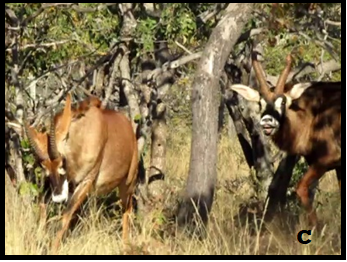 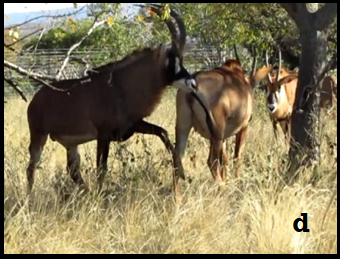 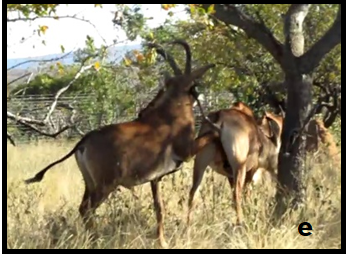 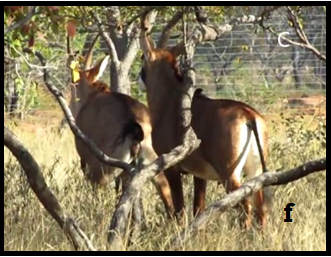 Fig 1 Sequence of behavioural events displayed during mating attempts in roan antelope between a male and a non-receptive female. (a-b): male approaches the female; (c): male follows the female at a gallop; (d); the male gives foreleg kick from the side (e): the male gives foreleg kick between the hind legs of the female. (f): female urinates, male smells urine from stream and executes flehmen.